Wtorek 14.04.2020Temat dnia: Na wiejskim podwórku.Słuchanie wiersza T.M. Massalskiej „W gospodarstwie”.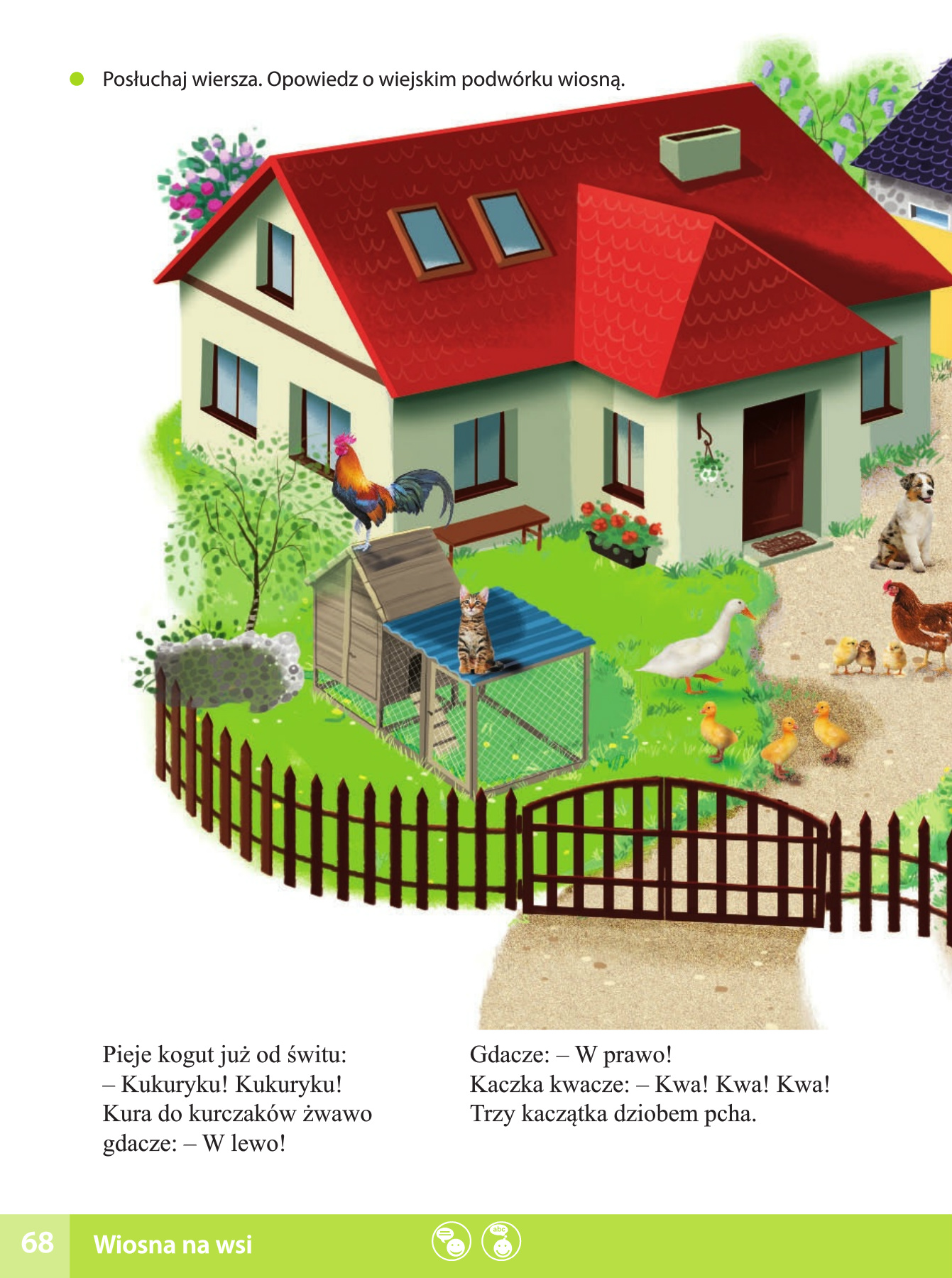 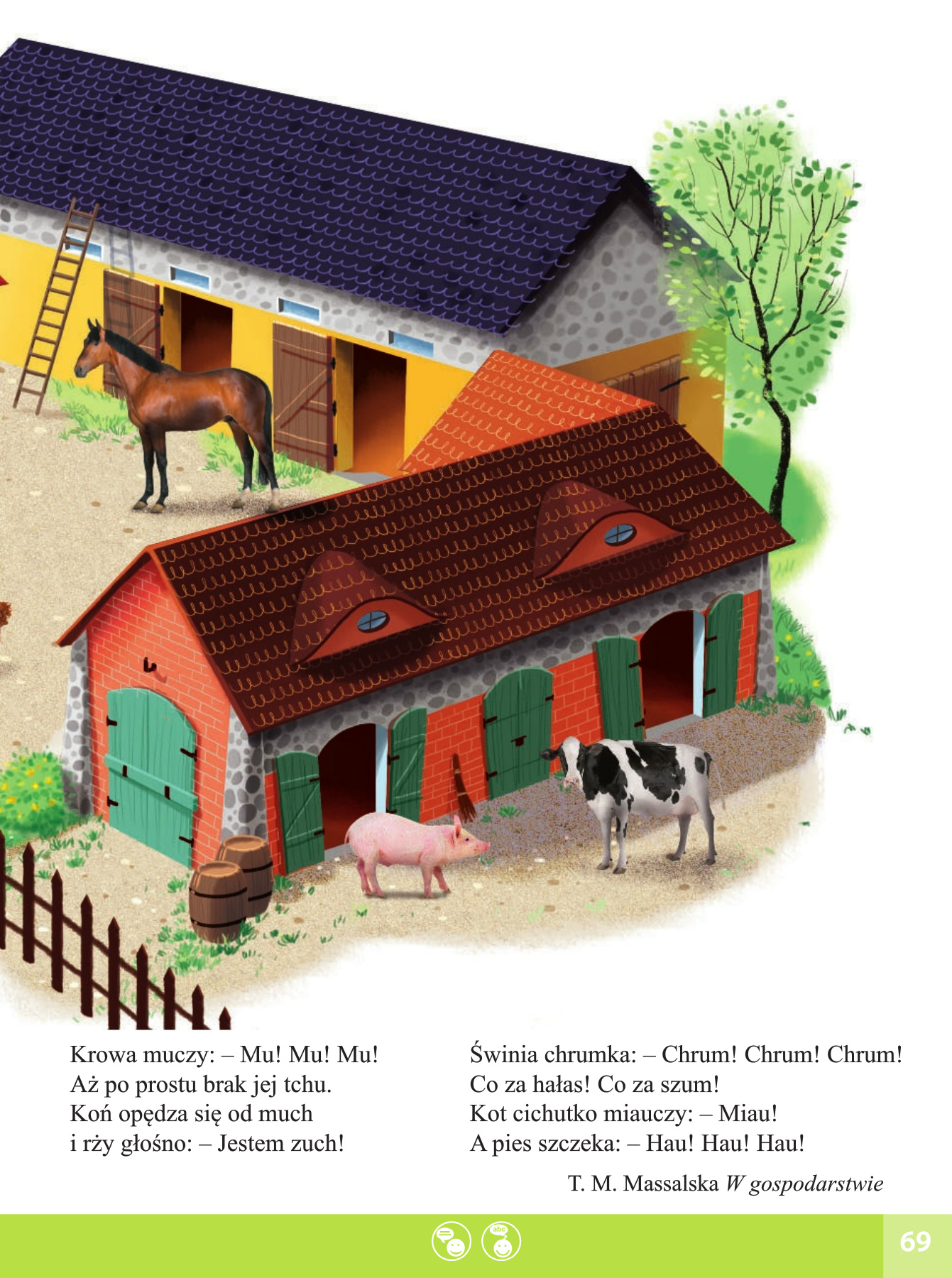 Rozmowa na temat wiersza.Kto pieje o świcie?Jak gdacze kura? Co robi kaczka? Co robi kwoka?Od kogo opędza się koń?Kto chrumka ? Kto cichutko miauczy?Ćwiczenie analizy i syntezy słuchowej – „Poznajemy zwierzątka”. Dzieci wycinają, a następnie losują obrazki zwierząt, które można spotkać na wiejskim podwórku; dzielą ich nazwy na sylaby; różnicują głoski – pierwszą i ostatnią. 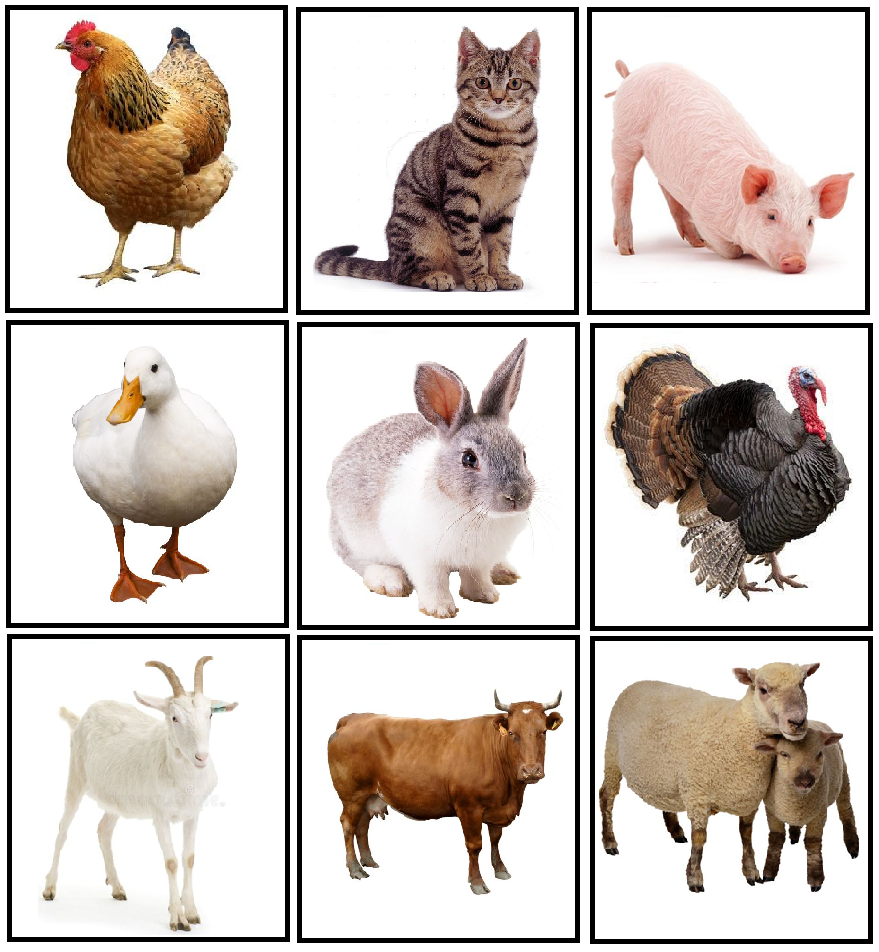 A teraz zamykamy oczy i próbujemy rozpoznać zwierzęta, po odgłosach dochodzących z wiejskiego podwórka. https://www.youtube.com/watch?v=3oE8dF4HPAE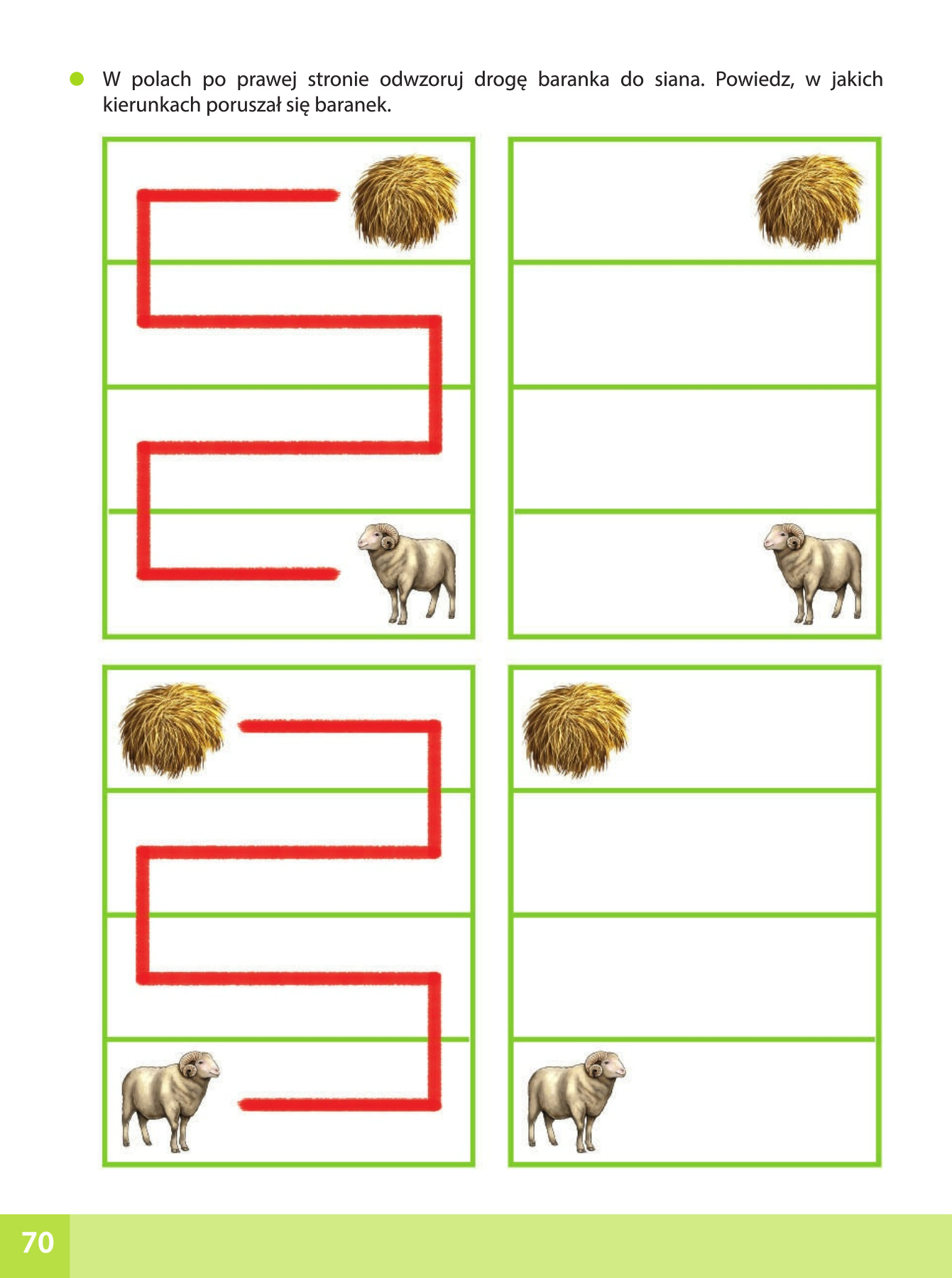 Środa 15.04.2020Temat dnia: Zapoznanie z literą F jak farby.Mieszanie kolorów.Rodzic ma  słoiki z roztworami farb: żółty, czerwony i niebieski, oraz puste słoiki.Prosi dziecko, żeby przypomniało mu, jakie kolory powstają przez zmieszanie farb:Żółtej i niebieskiej (zielony)Niebieskiej i czerwonej (fioletowy)Czerwonej  i żółtej (pomarańczowy)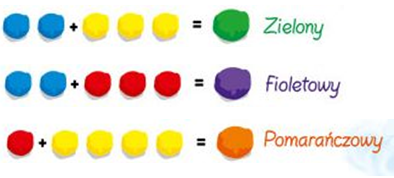 Po każdej uzyskanej odpowiedzi miesza farby w tych kolorach.Analiza i synteza słuchowa słowa farbyDzielenie słowa farby na sylaby.Dzielenie słowa farby na głoski.Co słyszycie na początku słowa farby?Podawanie przykładów słów rozpoczynających się głoską f (flaga, foka…), mających ją w środku (agrafka, delfin, perfumy…), oraz na końcu (elf, kilof, traf…)Z ilu głosek składa się słowo farby?Budowanie schematu słowa farby.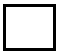 Pokaz litery f: małej i wielkiej, drukowanej i pisanej.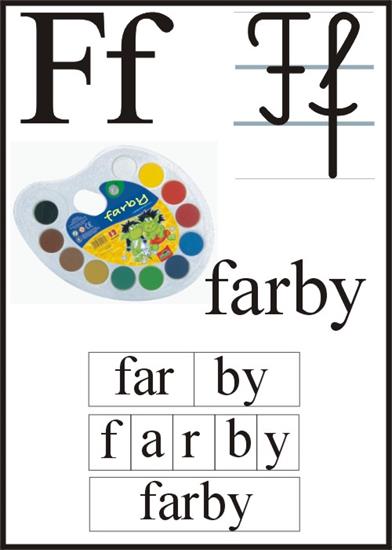 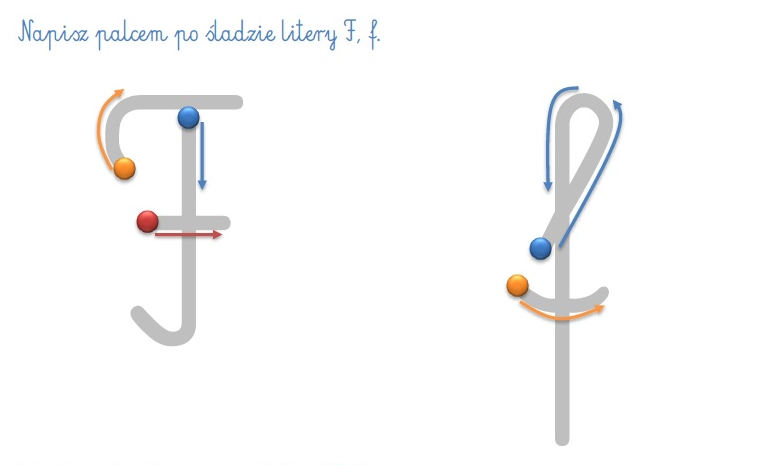 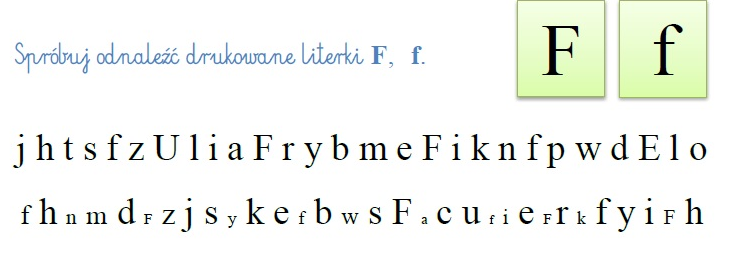 Nauka alfabetu „Ubu poznaje literkę F”.https://www.youtube.com/watch?v=k0OgJ7L2pUkWytnij i wklej w odpowiednie miejsca.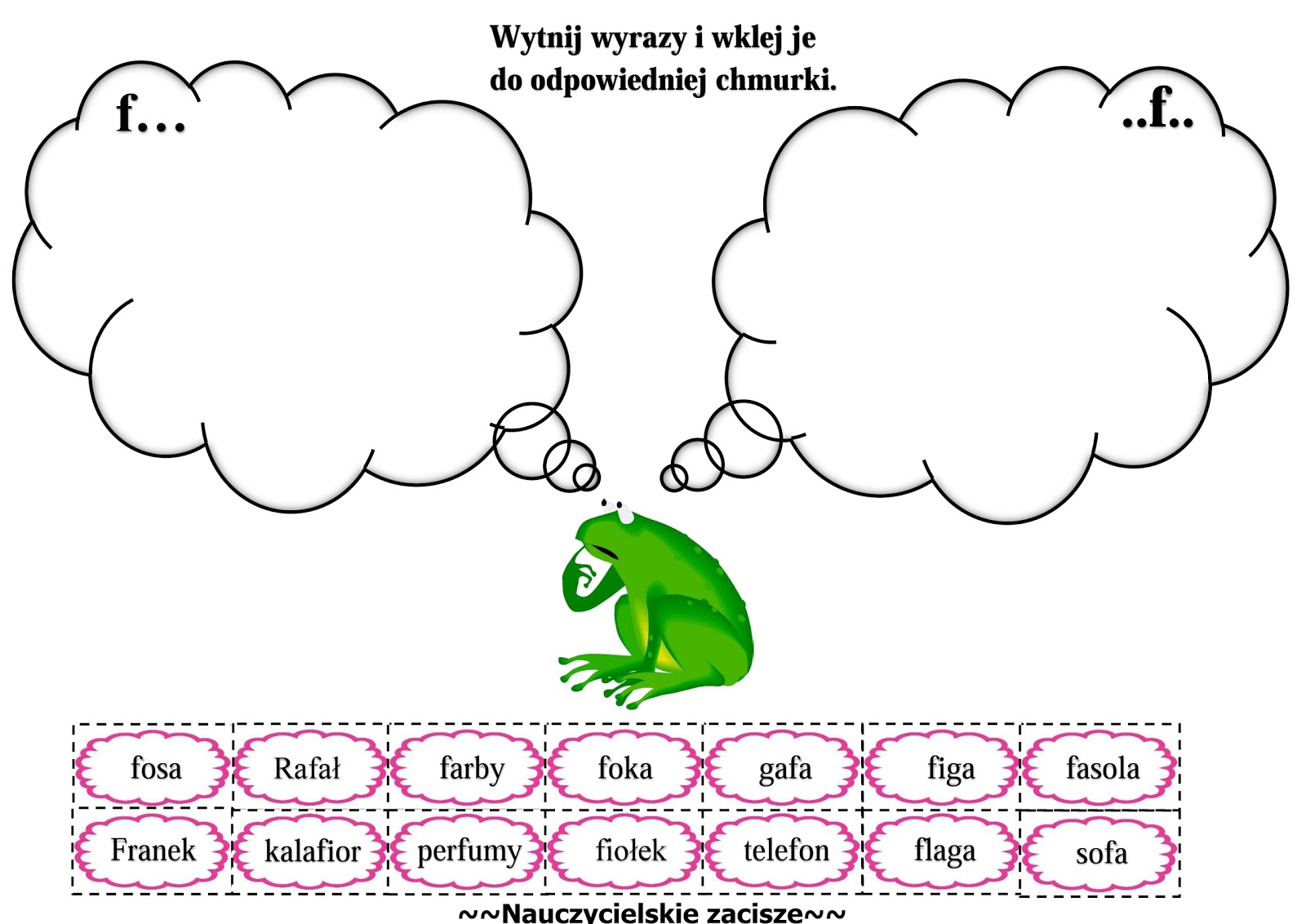 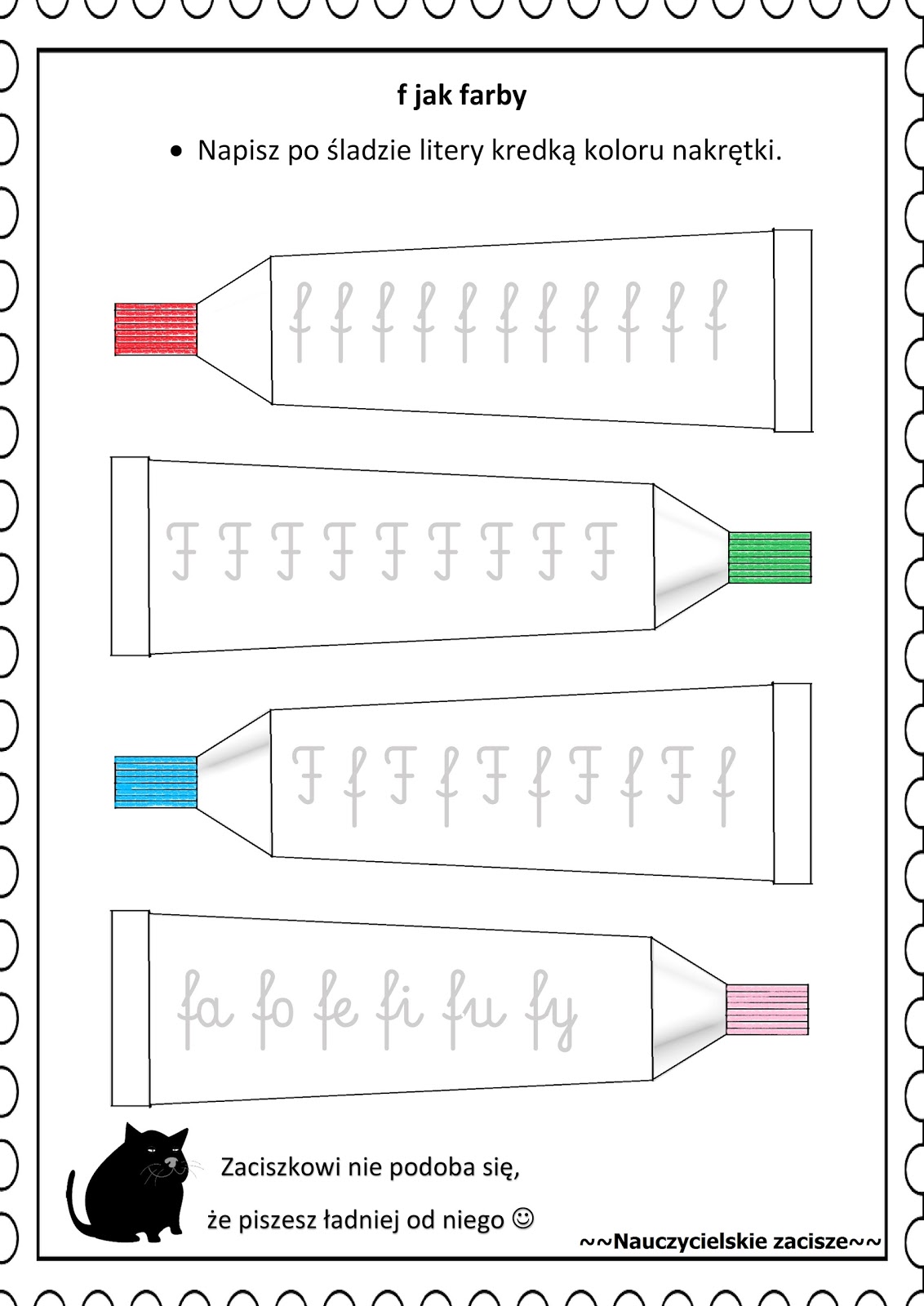 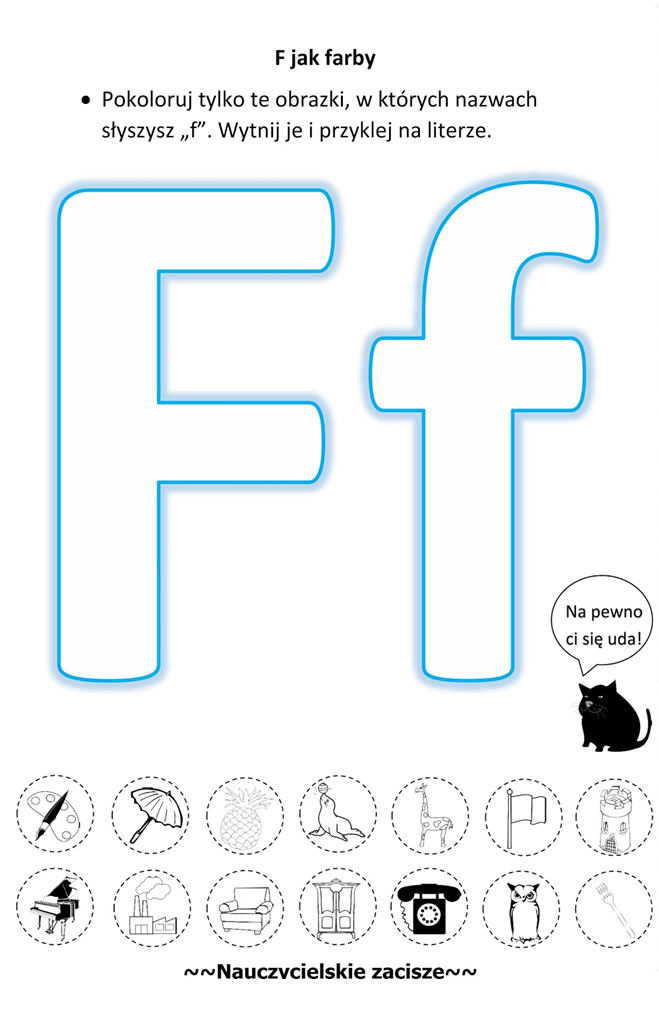 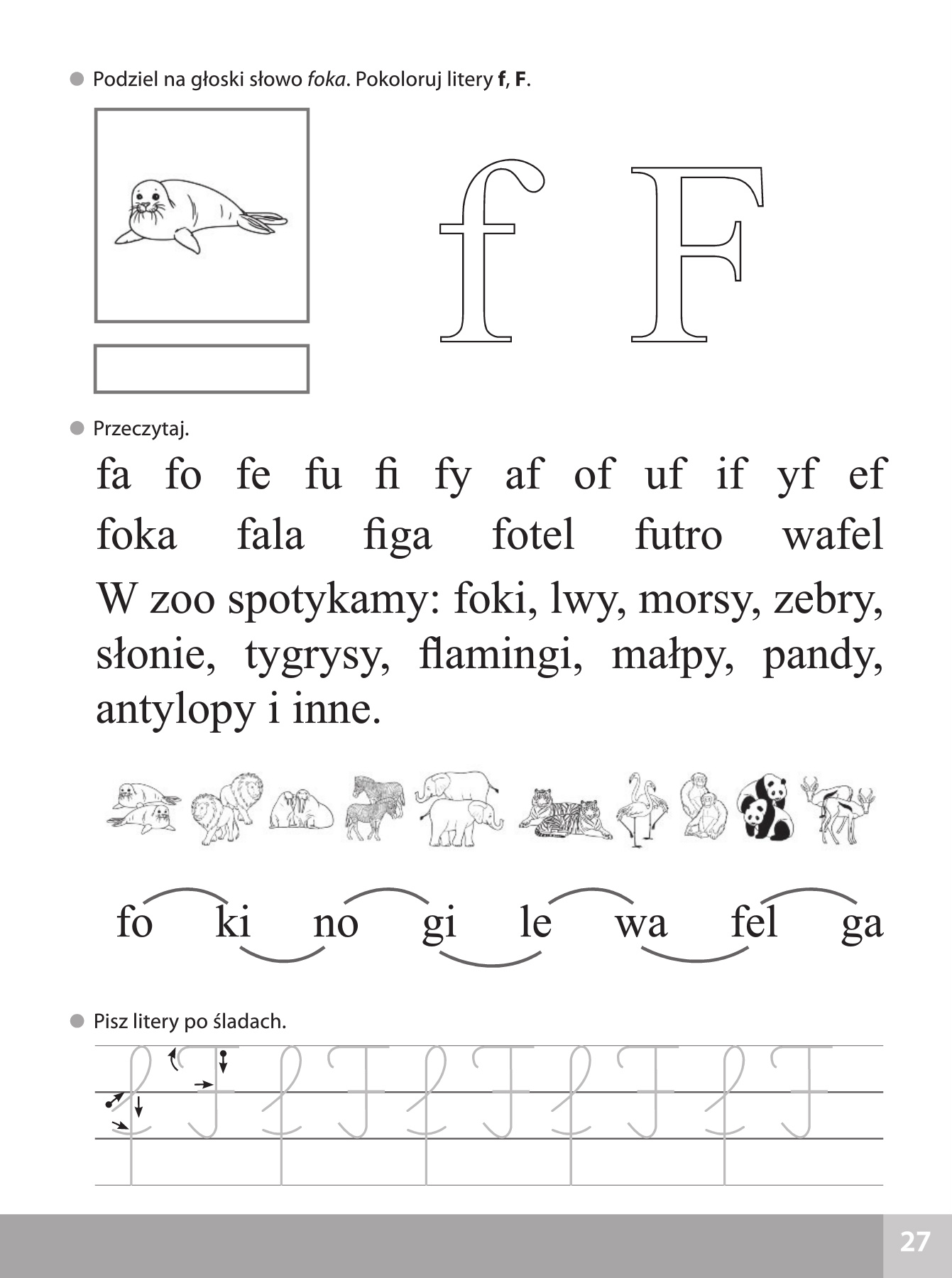 Czytanka dla chętnych dzieci 6- letnich.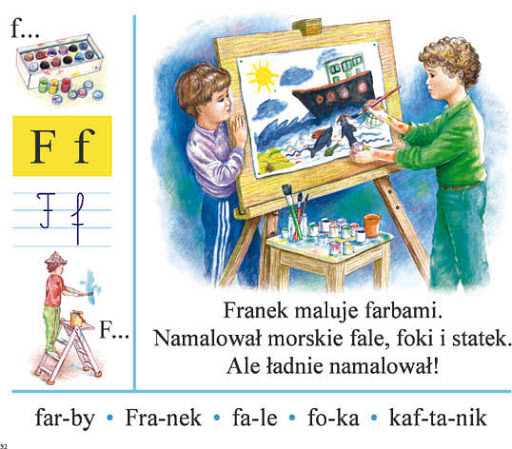 Czwartek 16.04.2020r.Temat dnia: Co słychać na wsi.Dzieci, które nie mają książek w domu proszę o narysowanie kurczaczków.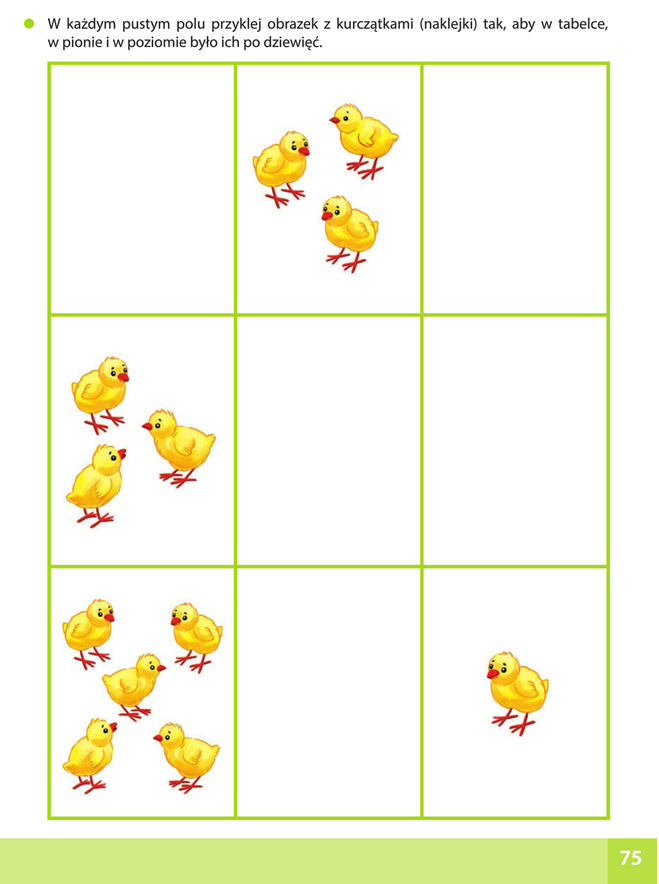 Lepienie z plasteliny figurek zwierząt z wiejskiego podwórka. 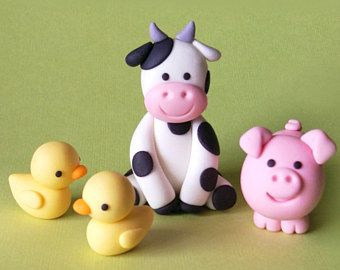 Rozwiąż rebusy.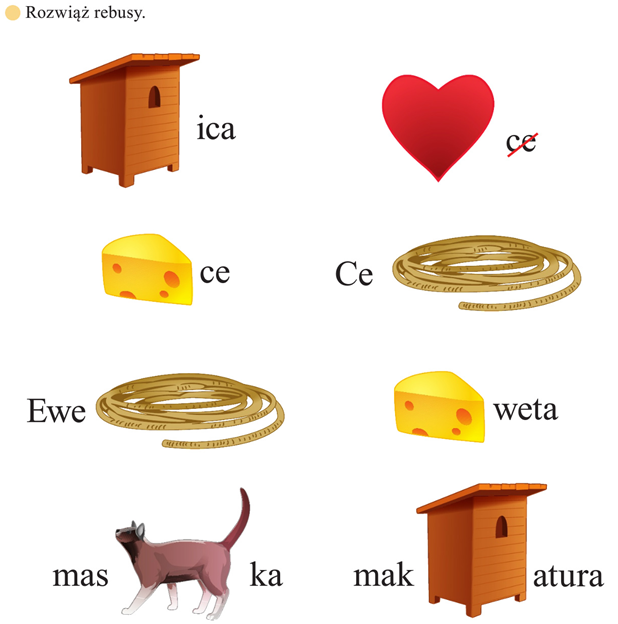 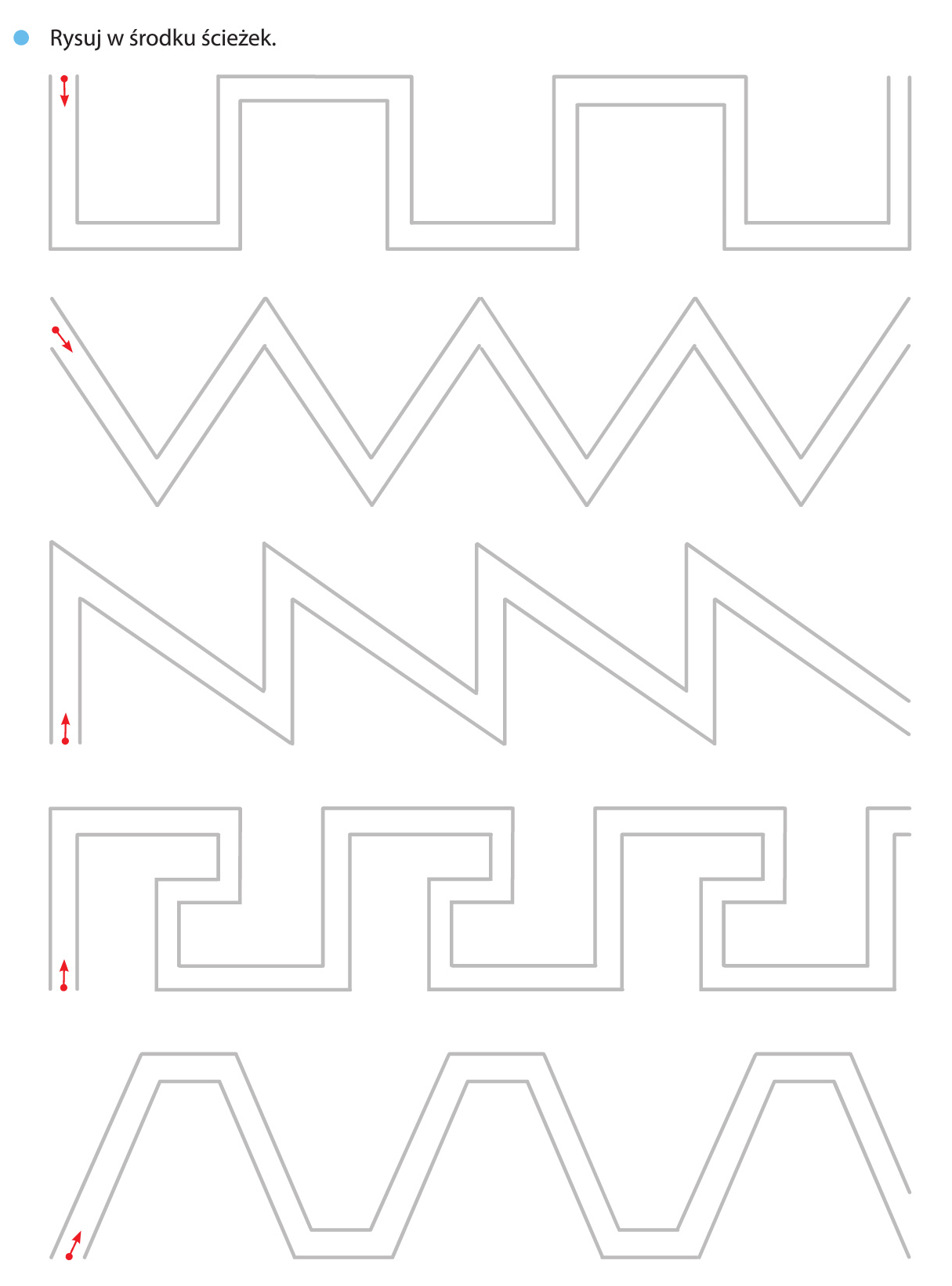 Czas się troszkę poruszaćhttps://www.youtube.com/watch?v=zW1_ANe0l94Piątek 17.04.2020r.Temat dnia: Wiosna na działceRysuj po śladzie.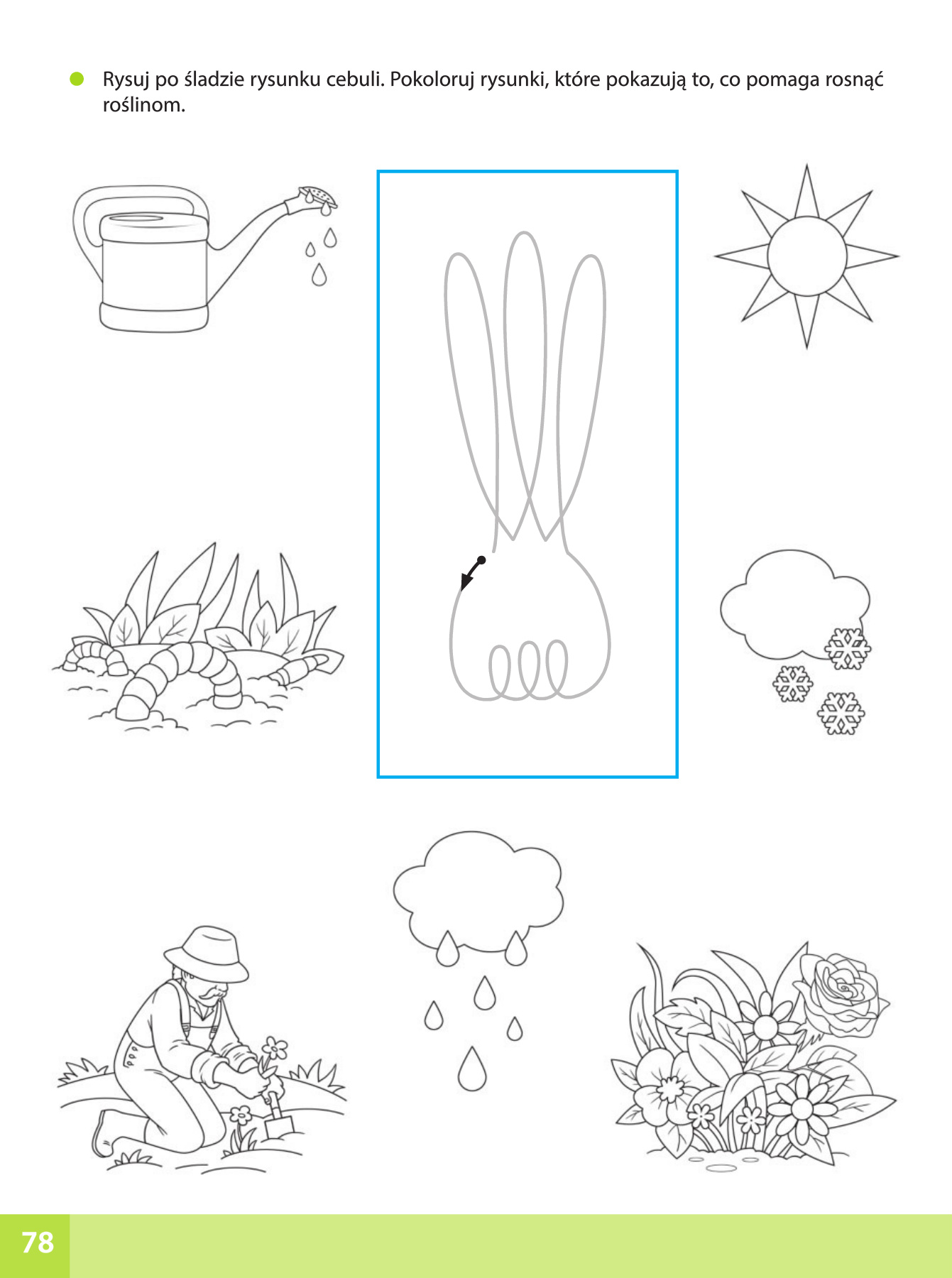 Ćwicz z Lulisią i Lulitulisiami. Trening fitness dla dzieci.https://www.youtube.com/watch?v=Tc82wV1jV-4Słuchanie wiersza H. Zdzitowieckiej „W naszym ogródeczku”.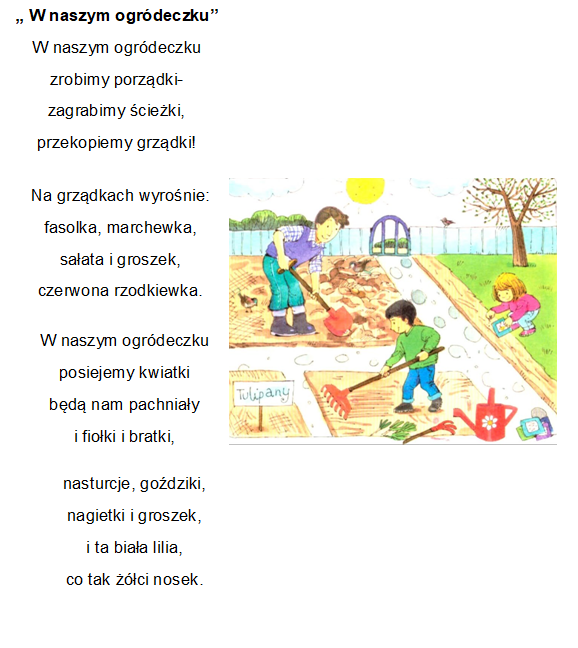 Rozmowa na temat wiersza.Co zrobimy w ogródku?Co będzie nam potrzebne do kopania, a co do grabienia?Jakie warzywa wyrosną w ogródku?Jakie kwiaty wyrosną w ogródku?Czytanie całościowe nazw narzędzi ogrodniczych. Łączenie kartoników z wyrazami z odpowiednimi zdjęciami. Wyjaśnianie do czego służą te narzędzia.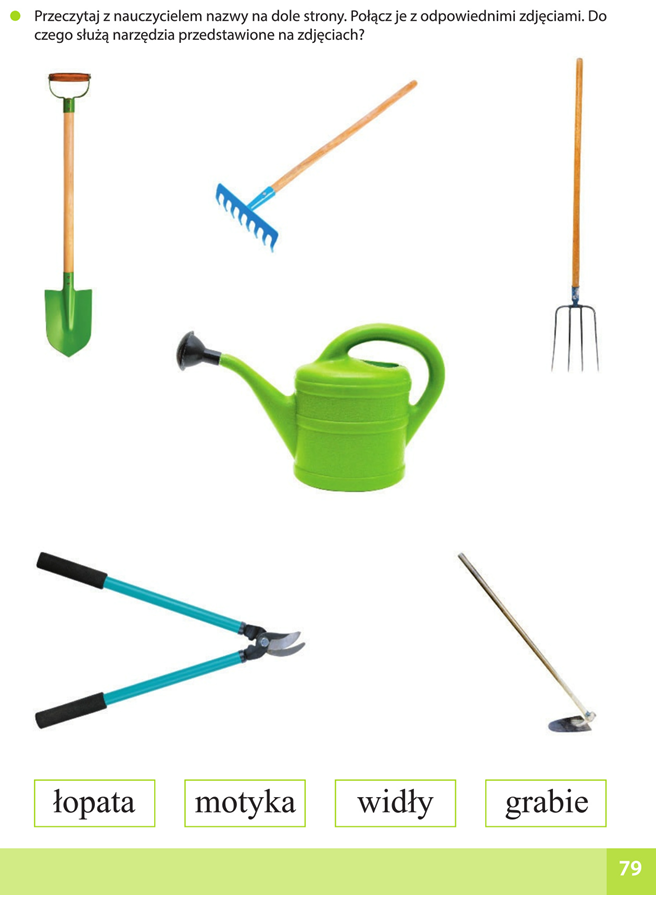 Wyjaśnienie nazw: kwiaty polne, kwiaty ogrodowe.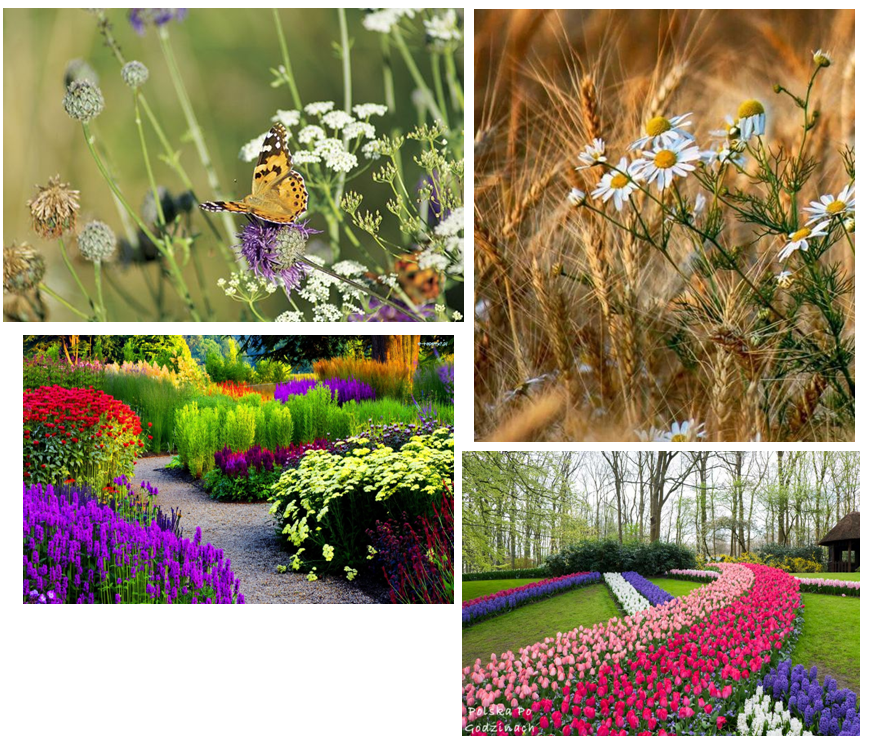 Wypowiadanie się na temat roli roślin w życiu ludzi i zwierząt.Rośliny są pokarmem, wzbogacają powietrze w tlen, upiększają krajobraz, służą do produkcji lekarstw, herbat, wykorzystywane są w kosmetyce do produkcji kremów, szamponów, toników…Odszukaj ukryte przedmioty. 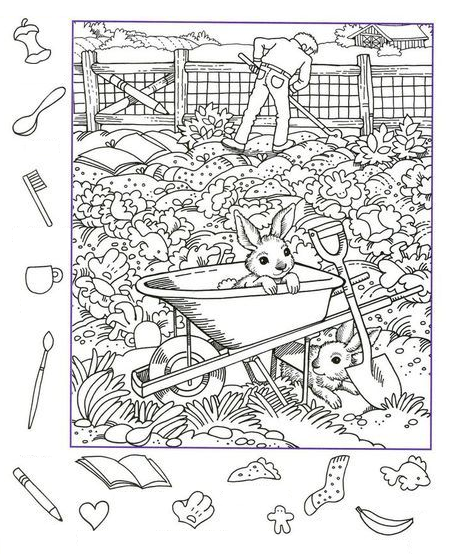 Zapoznanie z wyglądem dżdżownicy oraz jej rolą w spulchnianiu gleby.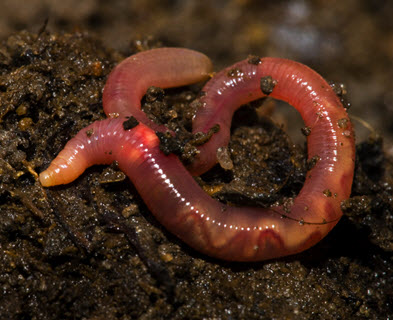 Ćwiczenie prawidłowej wymowy słowa DŻDŻOWNICA. Posłuchajmy krótkiej piosenki o dżdżownicy : https://www.youtube.com/watch?v=06isy7Z4FLASłuchanie ciekawostek na temat dżdżownicy.Te dziwne stworzenia mieszkają w glebie. Ich delikatne ciało jest zbudowane z segmentów w kształcie pierścieni. Pokrywa je śluz, który ułatwia zwierzętom poruszanie się pod ziemią. Swoją nazwę dżdżownice zawdzięczają temu, że podczas deszczu, tzw. dżdżystej pogody wychodzą na powierzchnię.

Te niewielkie, zupełnie niegroźne i bezbronne stworzenia są smakowitymi kąskami dla wielu zwierząt, np. dla ptaków, jeży i kretów. Odgrywają ważną rolę w przyrodzie nie tylko jako pokarm dla mięsożerców. Drążąc korytarze w ziemi, spulchniają ją i napowietrzają. Dzięki ich działalności inne organizmy mają lepszy dostęp do związków odżywczych i wody, które pobierają z gleby. Mądrzy ogrodnicy chętnie hodują te pożyteczne stworzenia w kompostownikach – dzięki dżdżownicom powstaje wspaniały nawóz, którego można użyć, by uzyskać obfite plony.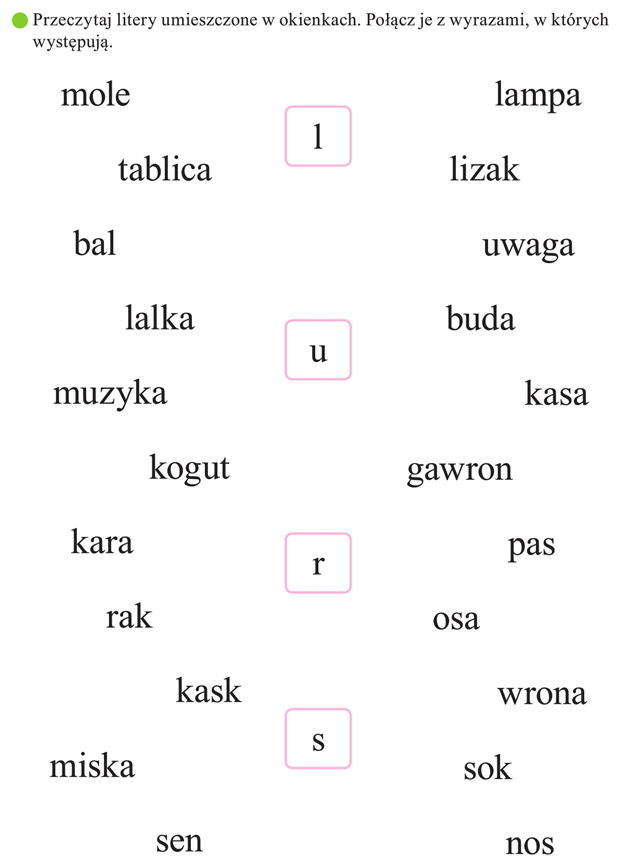 Praca plastyczna. Dżdżownica z rolek po papierze.  Przygotuj: 2 rolki po papierze, farby, nożyczki i klej.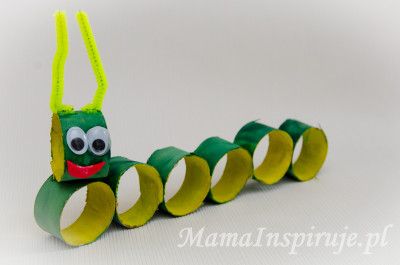 